“TODOS PARA UNO Y UNO PARA TODOS” 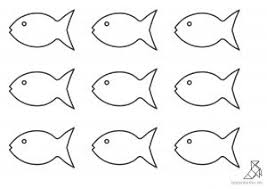 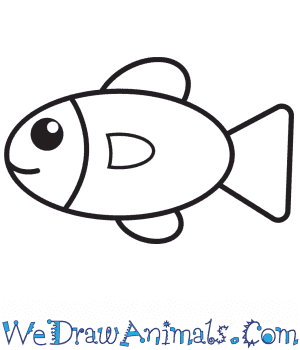 Te invitamos a recortar y pintar a Nadarín, el atún y sus amigos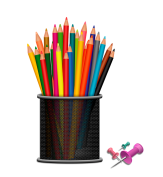 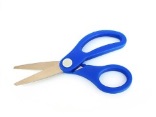 